汐見台ゴルフサークル２０２１年開設！年に数度、汐見台連合会前より貸し切りバスでゴルフ場に直行します。費用：往復バス代（4000円～5000円見当）　　　プレー費他（実費）　　　コンペ参加費（1000円程度（軽食、飲料代に充当）サークル会員費：年間500円　（連絡用サークルサイト運営費用に充当）参加資格：汐見台にお住まい、お勤め、所縁のある方サークル会員募集要綱：汐見台ゴルフサークルホームページよりお申込みください。https://shiomidaigolf.wordpress.com/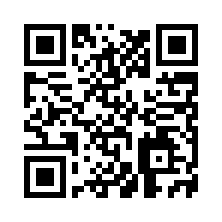 